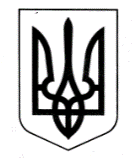                                                          УКРАЇНАЧОРНОМОРСЬКА МІСЬКА РАДАОдеського району Одеської областіРІШЕННЯ     11.11.2022                                                                  № 255-VIII                                                     З метою забезпечення стабільної роботи комунальних підприємств, які забезпечують життєдіяльність Чорноморської міської територіальної громади в умовах воєнного стану, введеного Указом Президента України від 24 лютого 2022 року № 64/2022 "Про введення воєнного стану в Україні" та продовженого строку його дії відповідно до Указів Президента від 14 березня 2022 року № 133/2022, 18 квітня 2022 року № 259/2022,  17 травня 2022 року  № 341/2022 та 12 серпня 2022 року № 573/2022, підтримки комунальних підприємств, приміщення яких використовуються громадськими організаціями ветеранів відповідно до статті 20 Закону України "Про статус ветеранів війни, гарантії їх соціального захисту",  на підставі статті 91 Бюджетного кодексу України, враховуючи звернення керівництва комунальних підприємств (листи директора комунального підприємства "Чорноморськводоканал" від 02 листопада 2022 року № 1760/07-02, 1763/07-02, від 03 листопада 2022 року № 1759/07-02,  лист директора комунального підприємства – фірми "Райдуга" від 02 листопада 2022 року № 150), враховуючи рекомендації  постійної комісії з фінансово-економічних питань, бюджету, інвестицій та комунальної власності, керуючись пунктом 22 частини першої статті 26 Закону України "Про місцеве самоврядування в Україні",Чорноморська міська рада Одеського району Одеської області вирішила:1. Внести зміни до заходів Міської цільової програми фінансової підтримки комунальних підприємств Чорноморської міської ради Одеського району Одеської області на 2022 рік, затвердженої рішенням Чорноморської міської ради Одеського району Одеської області від 04.02.2022 № 173-VIII (із змінами та доповненнями), та викласти додатки 1 та 2 до програми у новій редакції згідно з додатками 1 та 2 до даного рішення (додаються).2. Контроль за виконанням даного  рішення покласти на постійну комісію з       фінансово-економічних питань, бюджету, інвестицій та комунальної власності, заступника міського голови  Руслана Саїнчука.Міський голова 	                                                                       Василь ГУЛЯЄВПро внесення змін до заходів Міської цільової програми фінансової підтримки комунальних підприємств Чорноморської міської ради Одеського району Одеської області на                         2022 рік, затвердженої рішенням Чорноморської міської ради Одеського району Одеської області від 04.02.2022 № 173-VIII (із змінами та доповненнями)